Инструкция по регистрации в ФНС РФ контрольно-кассовой техники моделей Пирит 1Ф, Пирит 2Ф.Version 1.7, 2020Для проведения регистрации ККТ необходимо:Получить КЭП для работы с Личным кабинетом налогоплательщика на сайте ФНС в удостоверяющем центре, аккредитованном МинКомСвязи РФ.Зарегистрироваться в ЛК налогоплательщика на сайте ФНС.Заключить договор с оператором фискальных данных (далее - ОФД);Внести настройки в ККТ:версия прошивки ККТ Пирит 2Ф – не ниже 565.0.16версия прошивки ККТ Пирит 1Ф – не ниже 165.0.9Версия сервисной утилиты FITO – не ниже 2.2.36Обеспечить подключение ККТ к сети Интернет;Подать заявление на регистрацию ККТ в налоговый орган и получить регистрационный номер ККТ;Внести регистрационный номер в ККТ, сформировать отчет о регистрации;Внести данные с отчета о регистрации в ЛК ФНС;Проверить что сформировалась карточка регистрации ККТ.При применении ККТ в режиме, не предусматривающем обязательную передачу фискальных документов в налоговые органы в электронной форме через оператора фискальных данных, пункты II, III настоящей инструкции не выполняются.Подача заявления о регистрации ККТ в Личном кабинете налогоплательщика на сайте ФНС.Получить усиленную электронную подпись (далее-УЭП) для работы с Личным кабинетом налогоплательщика на сайте ФНС (далее-ЛК) в удостоверяющем центре, аккредитованном МинКомСвязи РФ. УЭП необходима для проведения процедуры подписи Заявления на регистрацию ККТ.Для Юридических лиц - получить квалифицированный сертификат ключа проверки электронной подписи (далее- КСКПЭП) в удостоверяющем центре, аккредитованном в сети доверенных удостоверяющих центров МинКомСвязи РФ. КСКПЭП необходим при авторизации доступа в ЛК налогоплательщика Юридического лица.Для работы с УЭП необходимо скачать программный компонент с использованием web-браузера – «Крипто ПРО ЭЦП browser plug-in» версия 2.0 по адресу:http://www.cryptopro.ru/products/cades/plugin/get_2_0 Войти в ЛК пользователя на сайте ФНС по адресу:http://lkul.nalog.ru/ - кабинет для Юридического лица. КСКПЭП должен быть обязательно подключен к компьютеру.https://lkip.nalog.ru/ -  кабинет для Индивидуального предпринимателя.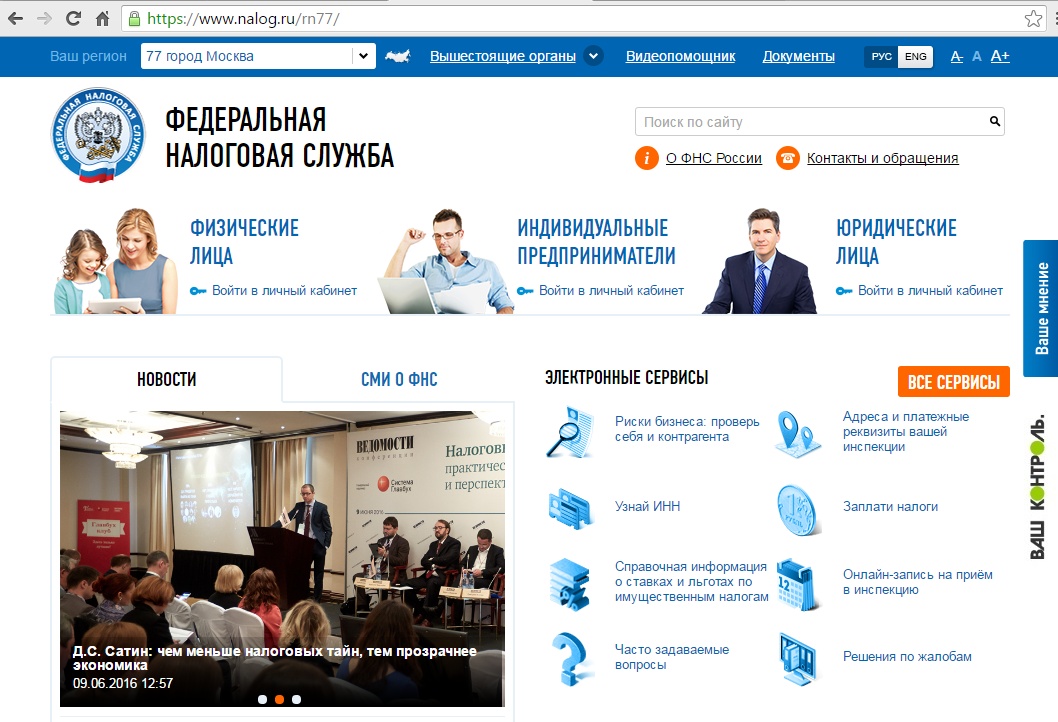 Зайти в меню «Контрольно-кассовая техника»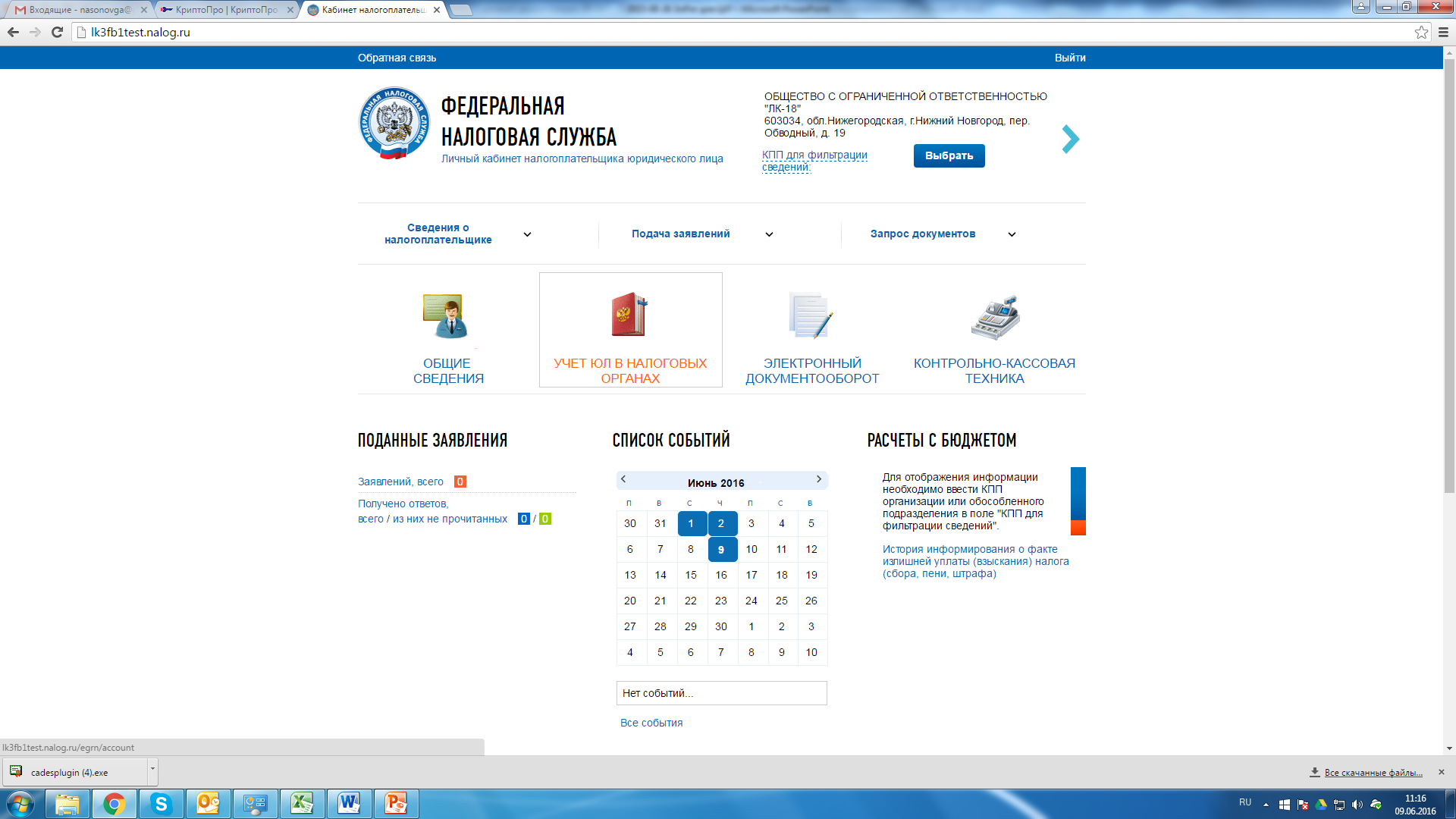 Нажать кнопку «Зарегистрировать ККТ»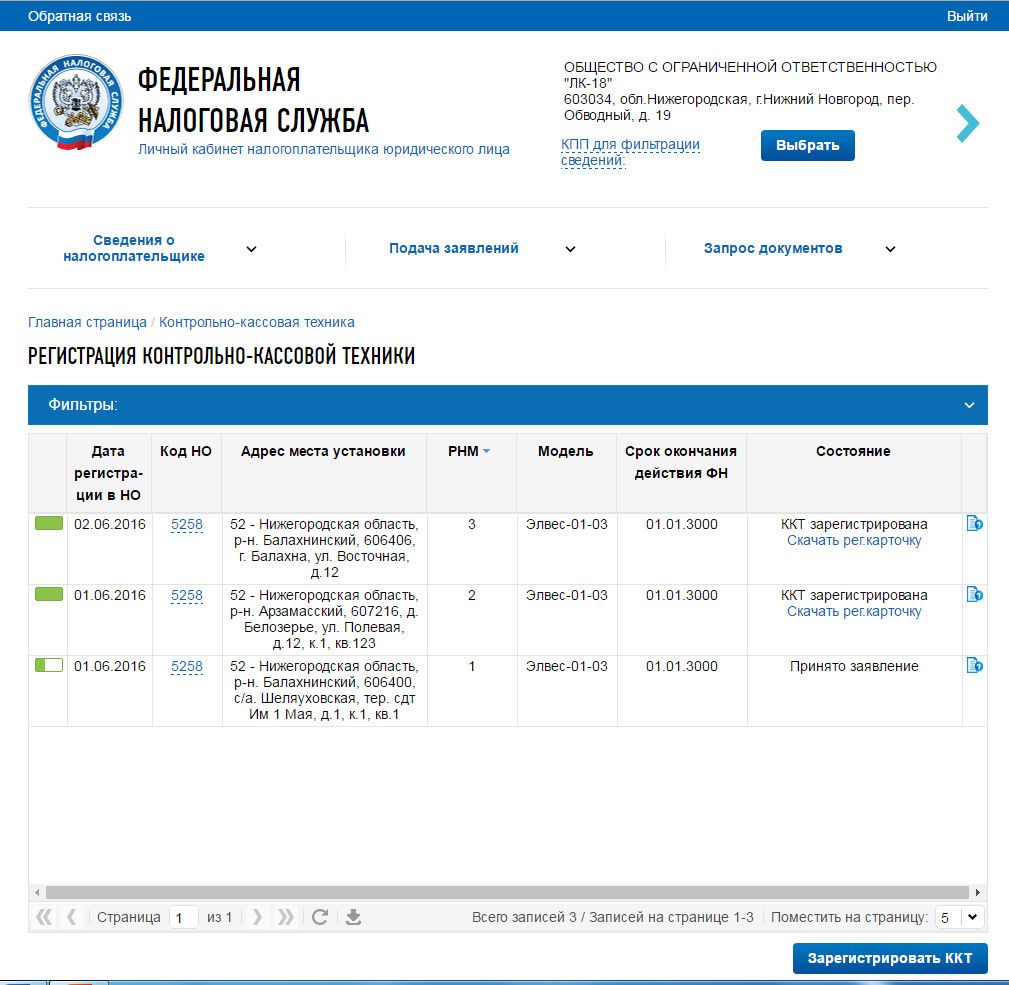 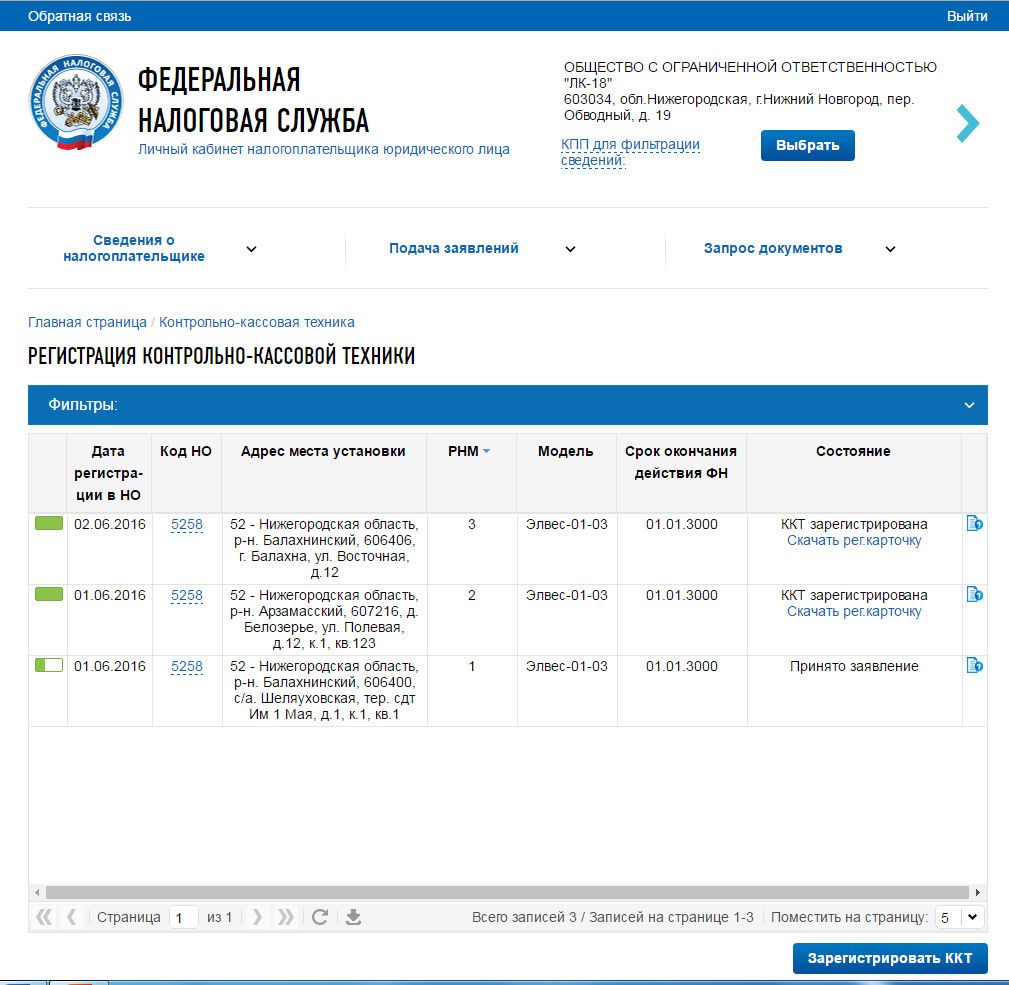 Заполнить заявление на регистрацию ККТ.В заявлении обязательно должны быть указаны:адрес и место установки ККТ (Адрес установки ККТ в заявлении должен соответствовать адресу в Уведомлении об открытии обособленного подразделения)наименование места установки ККТмодель и заводской номер ККТмодель и заводской номер ФНсведения о работе ККТОФД, с которым заключен договор на обслуживание. ИНН ОФД выставляется автоматически после выбора (ИНН ОФД подтягивается автоматически).Примечание:Если выбран признак «Контрольно-кассовая техника предназначена для работы исключительно в автоматическом режиме», то «Оператор Фискальных Данных» не выбирается.КПП указывается для фильтрации заявлений о регистрации ККТ и не участвует в расчете ФПД для отчета о регистрации.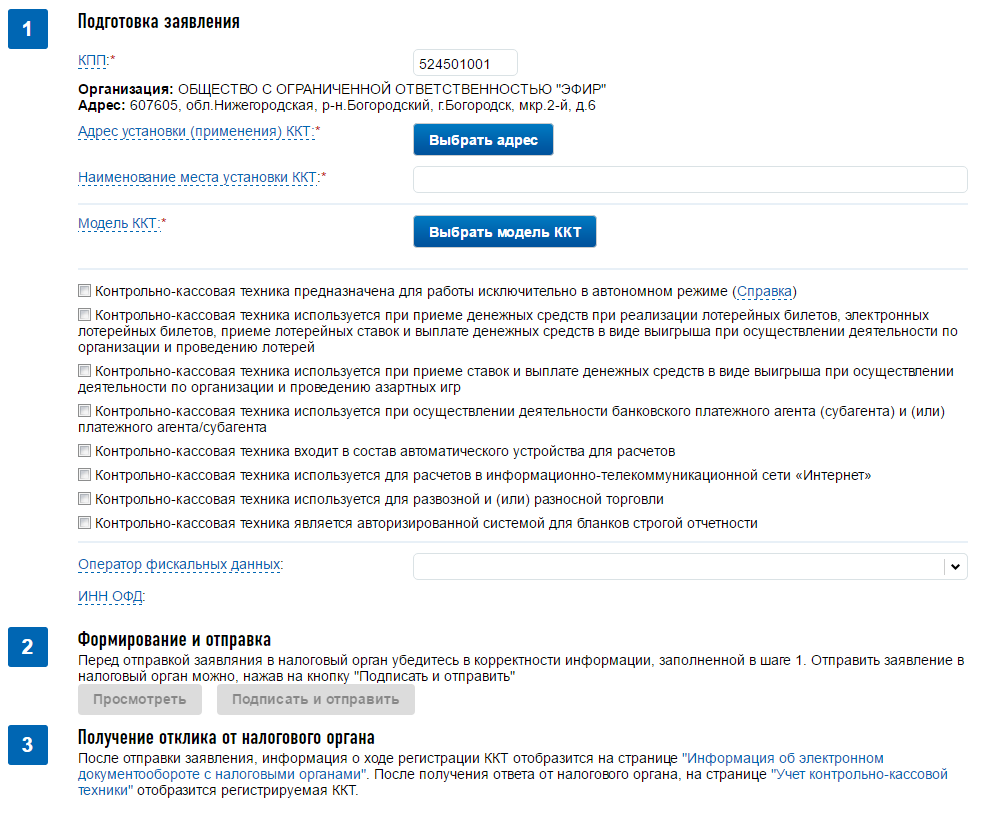 Нажать кнопку «Подписать и отправить».При успешном проведении процесса появляется информация о добавлении заявления: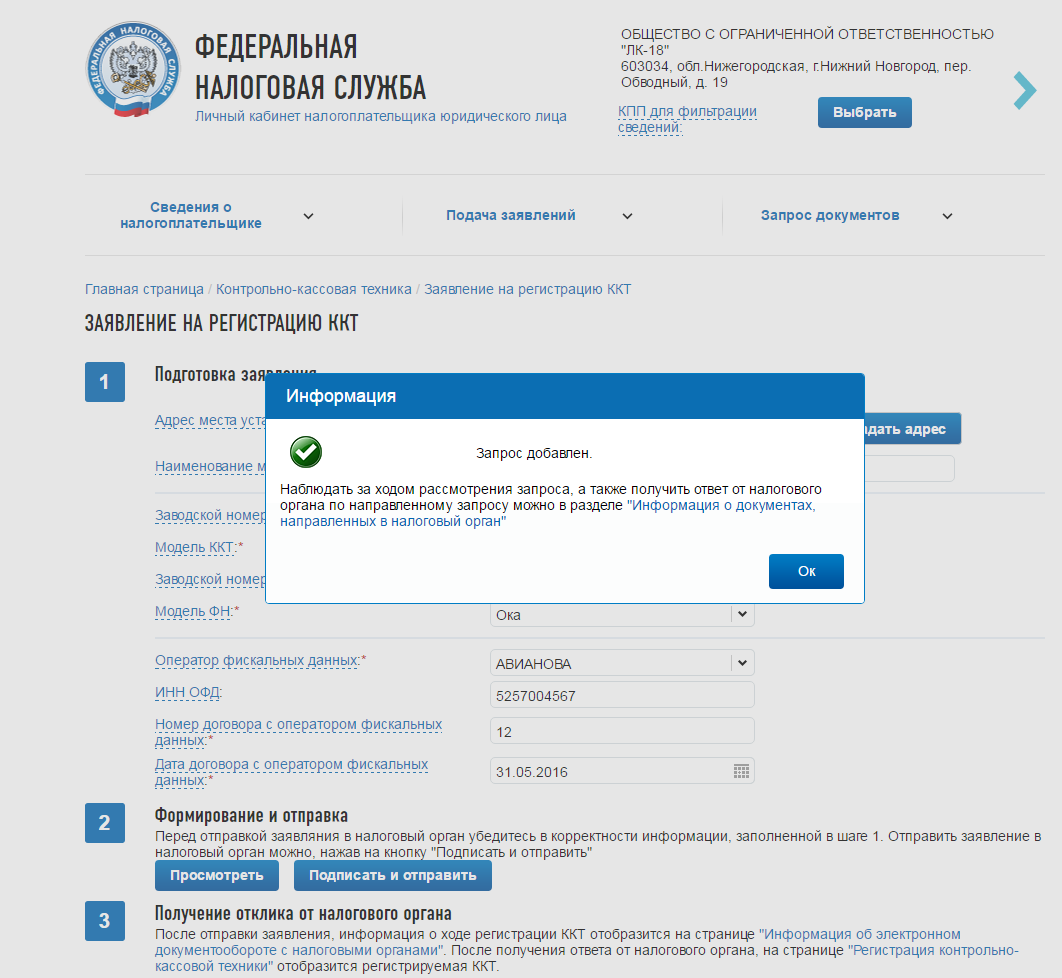 После проверки полноты и актуальности информации из заявления, в разделе: «Информация о документах, направленных в налоговый орган», ИФНС будет присвоен Регистрационный номер ККТ. Рассмотрение заявления происходит в течение одного рабочего дня. На практике, автоматизированная система обрабатывает данные не более 5 минут. Регистрационный номер представлен в виде файла PDF-формата, который необходимо предварительно скачать на жесткий диск компьютера для просмотра.Настройка ККТ.Запустить утилиту FITO (пароль на связь – не менять).Настроить параметры связи с ККТ в меню «Функции» - «Параметры связи». По умолчанию – скорость подключения ПИРИТ 2 Ф- 57600 бод/с.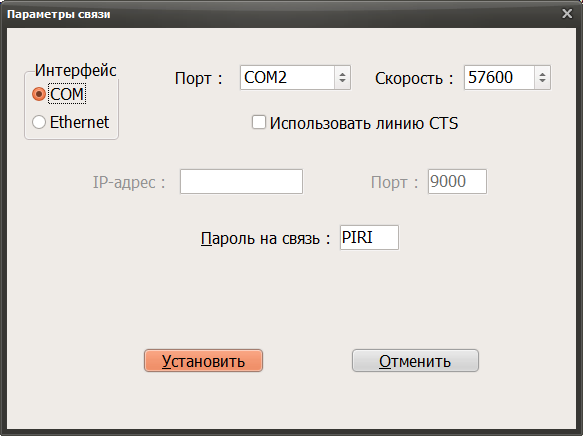 В случае, если ККТ при включении питания на чеке готовности выдает ошибку «ККМ не авторизована» необходимо:зайти во вкладку «Сервис» – «Авторизация»установить текущую дату (формат DD-MM-YYYY)установить текущее время (формат HH:MM:SS)ввести последние 6 цифр заводского номеравыбрать модель ККТ: Пирит 2Ф или Пирит 1Фнажать кнопку «Выполнить»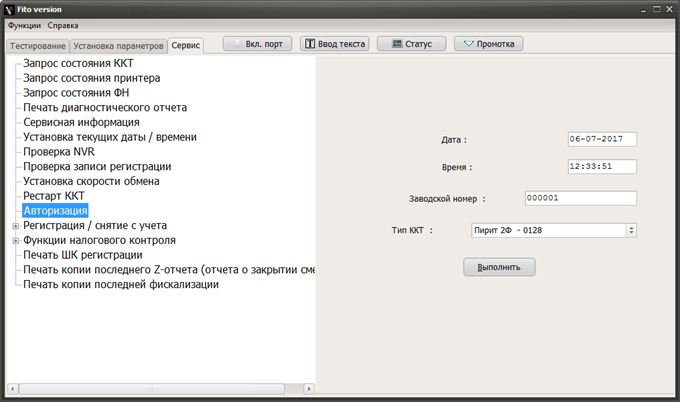 После проведения процесса авторизации, заводской номер записывается в ККТ с учетом префикса 0128 для Пирит 2Ф и 0126 для Пирит 1Ф.Выполнить установку текущей даты и времени: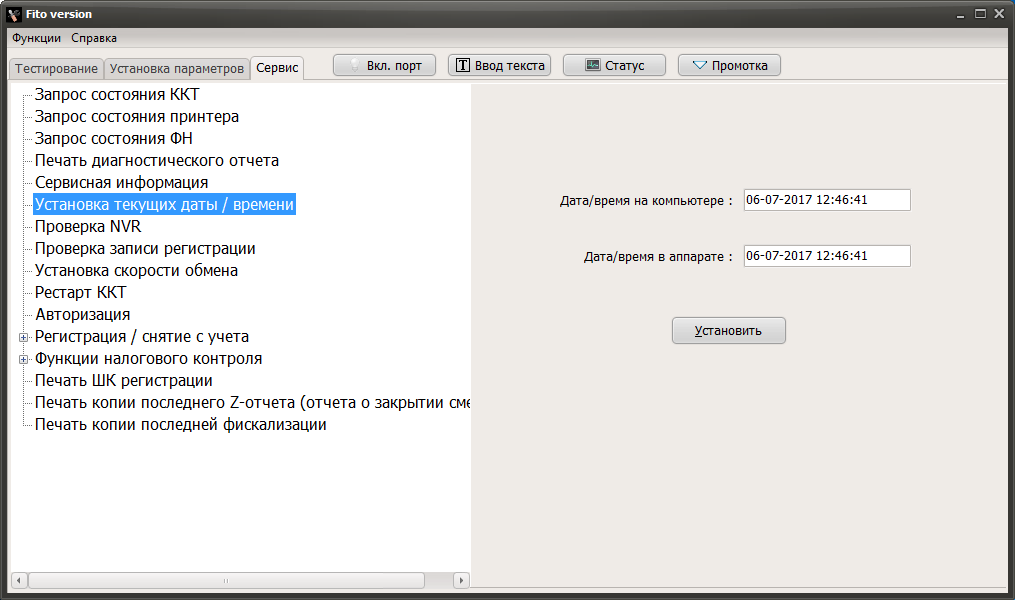 проверить что дата и время на компьютере соответствует текущему часовому поясу места установки ККТзайти во вкладку «Сервис» – «Установка текущих даты/времени»Нажать кнопку «Установить»Выполнить регистрацию ККТ: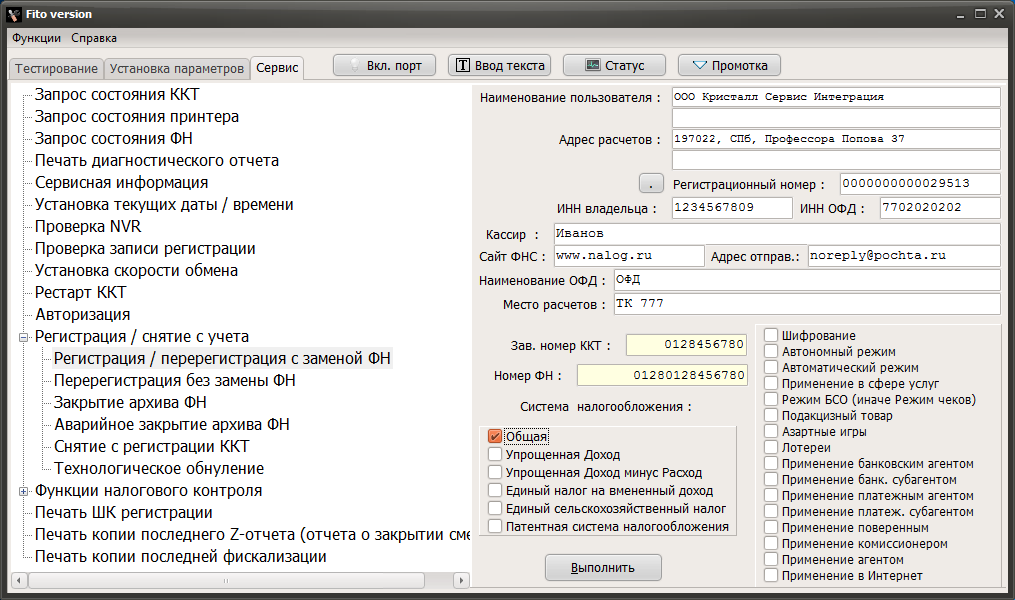 зайти во вкладку «Сервис» – Регистрация/снятие с учета» – «Регистрация/перерегистрация с заменой ФН»заполнить поле «Наименование пользователя»заполнить поле «Адрес расчетов»заполнить поле «ИНН владельца»заполнить поле «Регистрационный номер»заполнить поле «ИНН ОФД»заполнить поле «Кассир» (лицо, регистрирующее ККТ)выбрать «Систему налогообложения»выбрать «Режим работы»:шифрование – указывает необходимость шифрования всех данных ФНавтономный режим – устанавливается если при подаче заявления о регистрации ККТ в Личном кабинете налогоплательщика на сайте ФНС был указан признак «Контрольно-кассовая техника предназначена для работы исключительно в автоматическом режиме»ВНИМАНИЕ! Проверьте все данные для регистрации!Нажмите кнопку «Выполнить»Проверить параметры регистрации: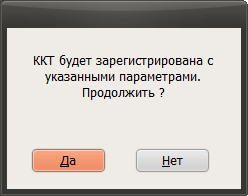 Если все данные верны, нажать кнопку «Да»Если данные не корректны, нажать кнопку «Нет» и скорректировать данныеККТ распечатает два чека: «отчет о регистрации», один из которых необходимо подколоть к техническому паспорту ФН, другой- к техническому паспорту ККТ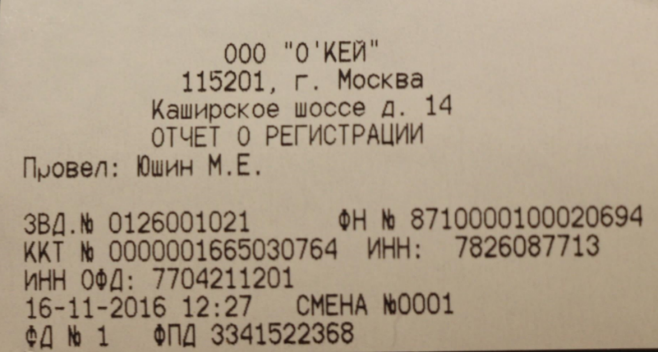 Завершение регистрации ККТ в Личном кабинете налогоплательщика на сайте ФНС.Зайти в ЛК налогоплательщика на сайте ФНС, в раздел ККТ.Ввести в заявление данные с «Отчета о регистрации»:В таблице, в строке регистрируемой кассы, нажать на «РНМ»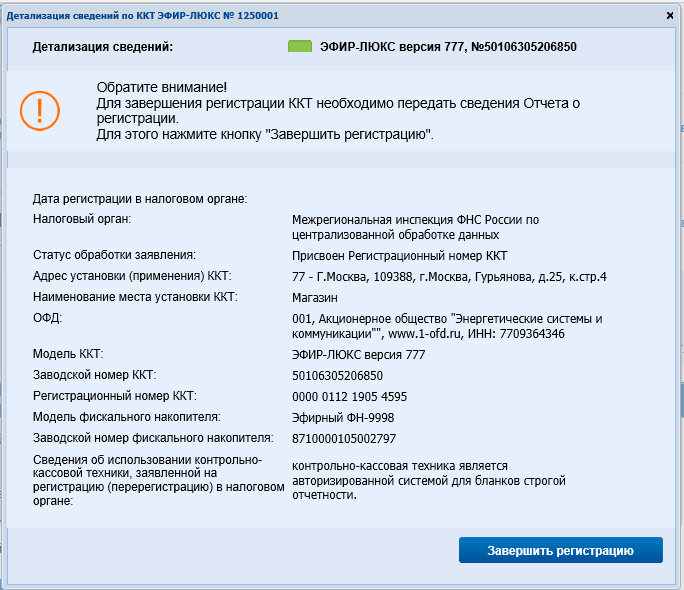 нажать «Завершить регистрацию»заполнить данные с «Отчета о регистрации»ВНИМАНИЕ! Данные с чека и на экранной форме должны совпадать (в том числе Дата и Время до минуты)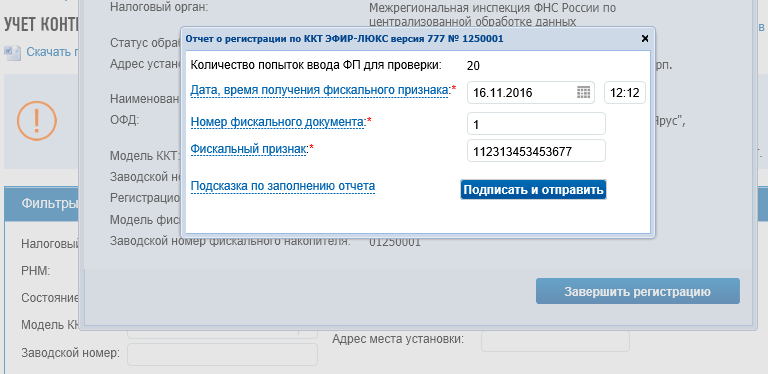 нажать «Подписать и отправить»Если данные введены корректно, появится информация о добавлении запроса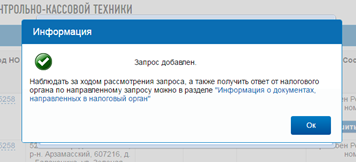 В случае успешной обработки данных, в течение 5-ти рабочих дней (по регламенту) и в течение 5-10 минут после ввода данных из отчета о регистрации (на практике), в Кабинете контрольно-кассовой техники появляется карточка регистрации в электронном виде. Ее можно распечатать или хранить в электронном виде.ККТ считается зарегистрированной, когда в строке появится “Дата регистрации в НО” и “Срок окончания действия ФН”.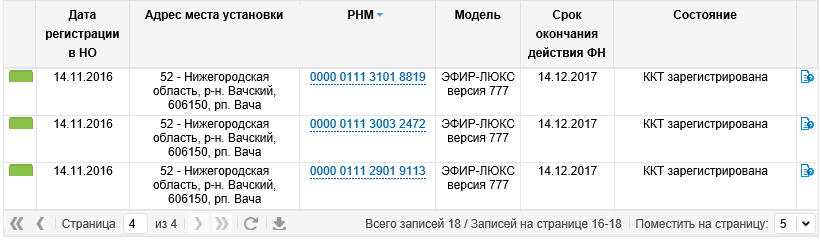 Карточку регистрации можно распечатать из истории обработки заявки (самый правый столбец)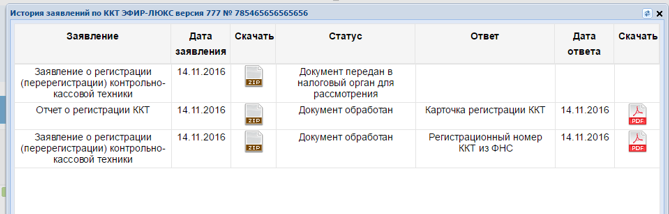 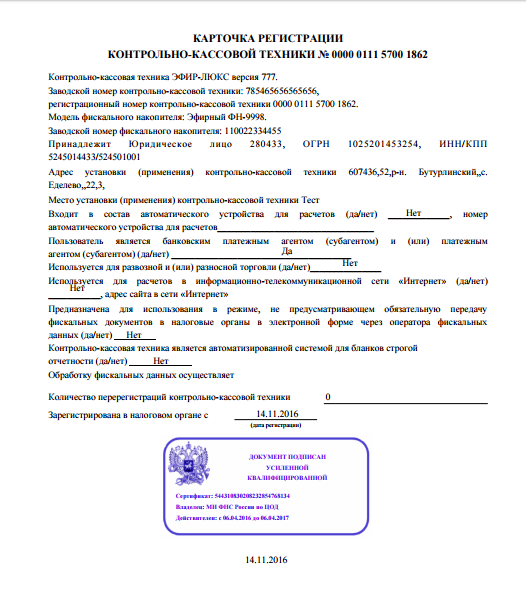 